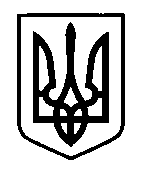 УКРАЇНАПрилуцька міська радаЧернігівська областьУправління освітиПро проведення І та участь у ІІ етапі Всеукраїнського конкурсу-захисту науково-дослідницьких робіт учнів-членів МАН України в 2018-2019 н.р.Відповідно до наказу Міністерства освіти і науки України від 06.11.2018 № 1204 «Про проведення Всеукраїнського конкурсу-захисту науково-дослідницьких робіт учнів-членів Малої академії наук України у 2018/2019 навчальному році», наказу управління освіти і науки Чернігівської обласної державної адміністрації від 27.11.2018 № 358 «Про проведення І та ІІ етапів Всеукраїнського конкурсу-захисту науково-дослідницьких робіт учнів-членів Малої академії наук України в 2018/2019 н.р.» та з метою духовного, творчого, інтелектуального розвитку учнівської молоді, створення умов для формування інтелектуального потенціалу нації НАКАЗУЮ:Провести І етап Всеукраїнського конкурсу-захисту науково-дослідницьких робіт учнів – членів МАН(далі – Конкурс) 17 січня 2019 року о 14 год. 00 хв. на базі СШ І-ІІІ ст. № 6 відповідно до правил проведення, що додаються.Затвердити склад оргкомітету, журі І етапу Конкурсу (додається).Директорам закладів загальної середньої освіти:Для участі в І етапі Конкурсу подати заявки, науково-дослідницькі роботи, тези до 14.01.2019 р.Забезпечити участь членів журі у проведенні І етапу Конкурсу відповідно до даного наказу.Забезпечити участь учнів ЗЗСО в І етапі Конкурсу.Директору СШ І-ІІІ ст. № 6 з поглибленим вивченням інформаційних технологій (Колесник О.В.) створити належні умови для проведення І етапу Конкурсу.Міському методичному центру (Чернякова С.М.):Провести організаційно-методичну роботу по організації проведення І етапу КонкурсуЗабезпечити участь команди м. Прилуки у ІІ етапі Конкурсу, лютий 2019 року відповідно до правил проведення.Подати до оргкомітету короткий інформаційно-аналітичний звіт про проведення І етапу Конкурсу, заявки та оформлені відповідно до умов проведення ІІ етапу Конкурсу, роботи учнів – переможців І етапу до 25 січня 2019 року на адресу обласного комунального позашкільного навчального закладу «Чернігівська Мала академія наук учнівської молоді»: вул. Івана Мазепи, 4а, м. Чернігів, 14000, кабінет № 209.Членам журі провести попереднє оцінювання науково-дослідницьких робіт 14, 15, 16 січня 2019 року.Контроль за виконанням даного наказу покласти на заступника начальника управління освіти Ходюк В.Г.Начальник управління освіти							С.М.ВОВКПідготував:		            Т.В.Клименко			                       	Погодженоюрисконсульт:	             Д.В.БондаренкоЗАТВЕРДЖЕНОНаказ начальникауправління освітиПрилуцької міської радивід 04.12.2018 № 206Склад оргкомітету І етапу Всеукраїнського конкурсу-захистунауково-дослідницьких робіт учнів – членів МАН УкраїниВовк С.М.	– начальник управління освіти, голова оргкомітету.Члени оргкомітету:Чернякова С.М.	– завідувач ММЦ управління освіти;Клименко Т.В. – методист ММЦ управління освіти;Клугман Д.Г. – методист ММЦ управління освіти;Гапченко Л.М. – методист ММЦ управління освіти;Колесник О.В. – директор СШ І-ІІІ ст. № 6 з поглибленим вивченням інформаційних технологій;Ходоса В.П. – керівник НТ МАН міста, керівник біологічного гуртка ОКПНЗ «Чернігівська МАН учнівської молоді», вчитель біології ЗОШ І-ІІІ ст. № 12.ЗАТВЕРДЖЕНОНаказ начальникауправління освітиПрилуцької міської радивід 04.12.2018 № 206 Склад журі І етапу Всеукраїнського конкурсу-захисту науково-дослідницьких робіт учнів – членів МАН УкраїниВідділення математики, фізики та астрономії Зуб О.В. – керівник математичного гуртка ОКПНЗ «Чернігівська МАН учнівської молоді», учитель математики ЗОШ І-ІІІ ст. № 7, голова журі.Минка Г.В.	– керівник ММО вчителів математики, вчитель математики гімназії № 1 імені Георгія Вороного, заступник голови журі.Члени журі:Симиряко М.І. – учитель фізики ЗОШ І-ІІІ ст. № 14;Хомич О.А. – керівник ММО вчителів фізики, вчитель фізики гімназії № 1 імені Георгія Вороного;Тимошенко І.Л. – учитель математики гімназії № 5 імені Віктора Андрійовича Затолокіна;Відділення історіїЗагороднюк-Карловська Н.С. – методист ММЦ управління освіти, голова журі.Члени журі:Бабенко Т.М. – керівник історичного гуртка ОКПНЗ «Чернігівська МАН учнівської молоді», вчитель історії гімназії № 1 імені Георгія Вороного.Барабаш А.Г. – керівник ММО вчителів історії та правознавства, вчитель історії та правознавства ЗОШ І-ІІІ ст. № 13;Юзвик Л.О. – вчитель історії і правознавства гімназії № 1 імені Г.Вороного;Секція «українська мова та зарубіжна література»Самара І.П. – методист ММЦ управління освіти, голова журі.Члени журі:Самотескул Н.В. – керівник філологічного гуртка ОКПНЗ «Чернігівська МАН учнівської молоді», вчитель української мови та літератури СШ І-ІІІ ст. № 6 з поглибленим вивченням інформаційних технологій.Левченко В.І. – вчитель української мови та літератури гімназії № 5 імені В.А.Затолокіна.Нерослик О.В. – вчитель української мови та літератури гімназії №1 імені Георгія Вороного.Секція «мистецтвознавство»Караулова Т.Г. – методист ММЦ управління освіти, голова журі.Члени журі:Даценко Т.Б. – вчитель образотворчого мистецтва гімназії №1 ім. Георгія Вороного;Чижик С.І. – вчитель образотворчого мистецтва ЗОШ І-ІІІ ст. №12;Макарійчук Н.М. – вчитель художньої культури ЗОШ І-ІІІ ст. № 14; Відділення філософії та суспільствознавства та секція «фольклористика»Діденко О.М. – учитель образотворчого мистецтва СШ І-ІІІ ступенів №6 з поглибленим вивченням інформаційних технологій, голова журі.Члени журі:Ліпіна Н.М. – учитель української мови та літератури гімназії №1 імені Георгія Вороного;Мандзюк О.В. – учитель історії ЗОШ І-ІІІ ступенів №7;Борох В.М. – учитель історії та правознавства гімназії №1 імені Георгія Вороного;Секція «англійська та французька мови».Солдатенко В.В. – керівник гуртка іноземної філології ОКПНЗ «Чернігівська МАН учнівської молоді», учитель англійської мови гімназії № 1 імені Георгія Вороного, голова журі.Іщенко Г.П. – керівник гуртка французької мови ОКПНЗ «Чернігівська МАН учнівської молоді», учитель французької мови гімназії № 5 імені Віктора Андрійовича Затолокіна, заступник  голови журі.Члени журі:Забула Л.В. – учитель англійської мови ЗОШ І-ІІІ ст. № 3 імені Сергія Гордійовича Шовкуна;Ромець Л.В. – керівник ММО вчителів іноземних мов, вчитель англійської мови гімназії № 5 імені Віктора Андрійовича Затолокіна;Сугак Г.М. – учитель англійської та французької мов СШ І-ІІІ ст. № 6 з поглибленим вивченням інформаційних технологій; Відділення хімії та біології, екології та аграрних наукХодоса В.П. – керівник біологічного гуртка ОКПНЗ «Чернігівська МАН учнівської молоді», вчитель біології ЗОШ І-ІІІ ст. № 12, голова журі.Члени журі:Ворона К.М. – вчитель біології ЗОШ І-ІІІ ст. № 2;Бойко С.В. – вчитель біології гімназії № 1 імені Георгія Вороного; Жилкіна Т.І. – вчитель біології гімназії № 5 імені Віктора Андрійовича Затолокіна;Відділення наук про ЗемлюГапон Н.В. – керівник географічного гуртка ОКПНЗ «Чернігівська МАН учнівської молоді», керівник ММО вчителів географії та економіки, вчитель географії ЗОШ І-ІІІ ст. № 10, голова журі.Члени журі:Рілова Л.О. – вчитель географії  СШ І-ІІІ ст. № 6 з поглибленим вивченням інформаційних технологій;Газарян Л.І. – вчитель географії  та економіки гімназії № 1 імені Георгія Вороного;Макарова Л.Г. – вчитель географії гімназії № 1 імені Георгія Вороного;Відділення комп'ютерних наукЛіпін В.П. – керівник гуртка інформаційних технологій ОКПНЗ «Чернігівська МАН учнівської молоді», учитель інформатики гімназії № 1 імені Георгія Вороного, голова журі.Члени журі: Бондаренко А.О. – учитель інформатики ЗОШ І-ІІІ ст. № 2;Бондаренко С.М. – керівник ММО вчителів інформатики, учитель інформатики ЗОШ І-ІІІ ст. № 7;Лозовий В.Б. – учитель інформатики ЗОШ І-ІІІ ст. № 12.Додаток до наказууправління освітиПрилуцької міської радивід 04.12.2018 № 206 ПРАВИЛА 
проведення І й ІІ етапів Всеукраїнського конкурсу-захисту науково-дослідницьких робіт учнів - членів Малої академії наук України в 2018/2019 навчальному роціІ. Загальні положенняЦі Правила визначають порядок організації і проведення І та ІІ  етапів Всеукраїнського конкурсу-захисту науково-дослідницьких робіт учнів-членів Малої академії наук України (далі - Конкурс).Конкурс є щорічним інтелектуальним змаганням, що проводиться серед дітей та молоді віком від 14 до 18 років, які є здобувачами освіти  закладів загальної середньої, позашкільної, професійної (професійно-технічної) та фахової передвищої освіти.Конкурс проводиться з метою духовного, творчого, інтелектуального розвитку дітей та молоді, виховання її в дусі патріотизму та демократичних цінностей, прищеплення навичок науково-пошукової роботи, створення умов для формування інтелектуального потенціалу нації.Основним завданням Конкурсу є виявлення і підтримка інтелектуально та творчо обдарованої молоді, залучення її до науково-дослідницької та експериментальної роботи, формування активної громадянської позиції, виховання наполегливості, вміння формувати та відстоювати власну думку.ІІ. Учасники КонкурсуУчасть у І етапі Конкурсу беруть діти та молодь віком від 14 до 18 років, які є здобувачами освіти в  закладах загальної середньої, позашкільної, професійної (професійно-технічної), фахової передвищої освіти, та активно займаються науково-дослідницькою діяльністю (далі - учасники).Кількість учасників, які можуть брати участь у І етапі Конкурсу від одного закладу освіти, не обмежується.Учасниками ІІ етапу Конкурсу є діти та молодь віком від 14 до 18 років, які є здобувачами освіти в  закладах загальної середньої, позашкільної, професійної (професійно-технічної), фахової передвищої освіти, що зайняли перші місця в І етапі Конкурсу, а також дійсні члени Чернігівського територіального відділення МАН України (переможці ІІ етапу Конкурсу минулого навчального року), які беруть участь відповідно до профілю попереднього захисту.Як виняток організаційним комітетом можуть додатково допускатися до участі в ІІ етапі на підставі листів-клопотань керівників структурних підрозділів з питань освіти органів виконавчої влади та місцевого самоврядування, закладів загальної середньої та позашкільної освіти обласного підпорядкування, професійної (професійно-технічної), фахової передвищої освіти, учасники Конкурсу, що зайняли II місця в І етапі за умови, якщо загальна кількість учасників у секції не перевищуватиме 25 чоловік.Для участі в ІІ етапі Конкурсу в 2018/2019 навчальному році надаються додаткові місця командам районів, об’єднаних територіальних громад, міст області, а також закладів загальної середньої освіти обласного підпорядкування, які за результатами участі команд в 2017/2018 навчальному році набрали найбільшу кількість балів (додаток 1 до Правил). Загальна кількість додаткових місць за відділеннями в 2018/2019 навчальному році не повинна перевищувати 10% від кількості учасників Конкурсу у відповідному відділенні в 2017/2018 навчальному році.У Конкурсі можуть брати участь учні 7-8 класів закладів загальної середньої освіти за умови виконання ними випробувань із базових дисциплін за програмами для 9 класу.Вихованці закладів позашкільної освіти обласного підпорядкування мають право брати участь у І етапі Конкурсу, який проводиться організаційним комітетом закладу позашкільної освіти або організаційним комітетом структурного підрозділу з питань освіти органів виконавчої влади та місцевого самоврядування. Учасник Конкурсу може брати участь у декількох наукових секціях за умови подання відповідної кількості науково-дослідницьких робіт за напрямами цих секцій.У разі неспівпадання базових дисциплін у наукових відділеннях і наукових секціях, у яких учасник бере участь, він за рішенням журі повинен написати декілька контрольних робіт.У разі заміни з поважних причин деяких учасників ІІ етапу  керівник команди після прибуття до місця проведення Конкурсу подає до оргкомітету нову заявку із зазначенням причини такої заміни. До місця проведення ІІ етапу Конкурсу  учасники прибувають організовано в супроводі керівника команди, який призначається наказами керівників структурних підрозділів з питань освіти органів виконавчої влади та обласного підпорядкування, професійної (професійно-технічної), фахової перед вищої освіти, з числа керівників гуртків, секцій, педагогічних працівників навчальних закладів.Керівник команди відповідає за збереження життя та здоров’я членів команди.  Учасники Конкурсу зобов’язані дотримуватись вимог цих Правил, порядку проведення Конкурсу, правил техніки безпеки. У разі порушення учасником цих Правил організаційний комітет відповідного етапу Конкурсу має право дискваліфікувати такого учасника.Учасник, щодо якого порушено питання про дискваліфікацію, має право надати свої пояснення в письмовій формі. Рішення про дискваліфікацію учасника приймається на засіданні організаційного комітету відповідного етапу Конкурсу, про що складається протокол. Рішення щодо дискваліфікації вважається прийнятим, якщо за нього проголосувала більшість членів засідання організаційного комітету. Витяг з протоколу засідання організаційного комітету надається учаснику, щодо якого порушено питання про дискваліфікацію.Повернення додому такого учасника забезпечує керівник команди.ІІІ. Організаційний комітет КонкурсуДля організації та проведення І та ІІ етапів Конкурсу створюються організаційні комітети.Організаційний комітет кожного етапу Конкурсу формується з числа керівників закладів освіти, працівників структурних підрозділів з питань освіти органів виконавчої влади та місцевого самоврядування, ОКПНЗ «Чернігівська МАН учнівської молоді», педагогічних, наукових і науково-педагогічних працівників наукових і методичних установ та організацій, представників засобів масової інформації, громадських і благодійних організацій, органів місцевого самоврядування та державних органів (за згодою).Організаційні комітети І етапу Конкурсу формуються  структурними підрозділами з питань освіти органів виконавчої влади та місцевого самоврядування, керівниками закладів загальної середньої та позашкільної освіти обласного підпорядкування, професійної (професійно-технічної) фахової передвищої освіти.Персональні склади організаційних комітетів І етапу Конкурсу затверджуються наказами керівників структурних підрозділів з питань освіти органів виконавчої влади та місцевого самоврядування, закладів загальної середньої та позашкільної освіти обласного підпорядкування, професійної (професійно-технічної), фахової передвищої освіти.Організаційний комітет ІІ етапу Конкурсу створюється Управлінням освіти і науки Чернігівської облдержадміністрації за поданням ОКПНЗ «Чернігівська МАН учнівської молоді».Персональний склад організаційного комітету ІІ етапу Конкурсу затверджується наказом Управління освіти і науки Чернігівської облдержадміністрації.До складу кожного організаційного комітету входять: голова, члени організаційного комітету та секретар.Очолює організаційний комітет голова, який визначає та розподіляє повноваження членів організаційного комітету, керує роботою з організації й проведення відповідного етапу Конкурсу.Члени організаційного комітету здійснюють організаційну роботу щодо проведення відповідного етапу Конкурсу та забезпечують порядок його проведення.Секретар організаційного комітету:оформляє документацію щодо проведення та підбиття підсумків відповідного етапу Конкурсу;сприяє висвітленню результатів відповідного етапу Конкурсу в засобах масової інформації;відповідає за зберігання документів та матеріалів щодо проведення відповідного етапу Конкурсу.ІV. Журі КонкурсуЖурі І та ІІ етапів Конкурсу створюється з метою забезпечення об’єктивності оцінювання науково-дослідницьких робіт, їх захисту учасниками та визначення переможців відповідного етапу Конкурсу.Журі кожного етапу Конкурсу формується з числа працівників структурних підрозділів з питань освіти органів виконавчої влади та місцевого самоврядування, ОКПНЗ «Чернігівська МАН учнівської молоді», педагогічних, наукових і науково-педагогічних працівників закладів освіти, наукових і методичних установ та організацій, представників органів державної влади (за згодою) тощо.До складу журі усіх етапів Конкурсу не можуть входити близькі особи та наукові керівники учасників Конкурсу.Як виняток, у разі, якщо науковий керівник учасника Конкурсу є членом журі секції, в якій представлена робота, то він не бере участі в оцінюванні даної роботи.Журі створюється для кожної наукової секції, в якій проводиться відповідний етап Конкурсу.Кількість членів журі не повинна перевищувати третину від кількості учасників у науковій секції, але становити не менше трьох осіб.Журі І етапу Конкурсу створюються структурними підрозділами з питань освіти органів виконавчої влади та місцевого самоврядування, керівниками закладів загальної середньої та позашкільної освіти обласного підпорядкування, професійної (професійно-технічної), фахової передвищої освіти.Персональні склади журі І етапу Конкурсу затверджуються наказами керівників структурних підрозділів з питань освіти органів виконавчої влади та місцевого самоврядування, закладів загальної середньої та позашкільної освіти обласного підпорядкування, професійної (професійно-технічної), фахової передвищої освіти.Журі ІІ етапу Конкурсу створюється Управлінням освіти і науки Чернігівської облдержадміністрації за поданням ОКПНЗ «Чернігівська МАН учнівської молоді».Персональний склад журі ІІ етапу Конкурсу затверджується наказом Управління освіти і науки Чернігівської облдержадміністраціїДо складу журі кожного етапу Конкурсу входять голова, члени журі та секретар.Журі очолює голова, який організовує роботу членів журі, проводить засідання журі, забезпечує об’єктивність розгляду апеляцій, бере участь у визначенні переможців відповідного етапу Конкурсу в науковій секції, підписує оціночні протоколи.Члени журі:забезпечують об’єктивність оцінювання науково-дослідницьких робіт, їх захисту учасниками;заповнюють оціночні протоколи відповідного етапу Конкурсу в науковій секції;визначають переможців відповідного етапу Конкурсу в науковій секції.Секретар журі забезпечує зберігання, систематизацію, оформлення документів і матеріалів відповідного етапу Конкурсу.Секретар журі не бере участі в оцінюванні науково-дослідницьких робіт, їх захисту учасниками та визначенні переможців Конкурсу.V. Предметні комісіїПредметні комісії створюються з метою складання завдань контрольнихробіт із базових дисциплін та перевірки виконання учасниками цих робіт.Предметні комісії формуються з числа педагогічних, науково-педагогічних працівників закладів освіти.До складу предметних комісій не можуть входити близькі особи та наукові керівники учасників.Предметні комісії І етапу Конкурсу формуються  структурними підрозділами з питань освіти органів виконавчої влади та місцевого самоврядування, керівниками закладів загальної середньої та позашкільної освіти обласного підпорядкування, професійної (професійно-технічної), фахової передвищої освіти.Кількісні та персональні склади предметних комісій І етапу Конкурсу затверджуються наказами керівників структурних підрозділів з питань освіти органів виконавчої влади та місцевого самоврядування, закладів загальної середньої та позашкільної освіти обласного підпорядкування, професійної (професійно-технічної), фахової передвищої освіти.Предметні комісії ІІ етапу Конкурсу формуються Управлінням освіти і науки Чернігівської облдержадміністрації за поданням ОКПНЗ «Чернігівська МАН учнівської молоді». Кількісний та персональний склад предметної комісії ІІ етапу Конкурсу затверджується наказом Управлінням освіти і науки Чернігівської облдержадміністрації.Предметні комісії мають статус та повноваження журі, на них поширюється дія пунктів 6-9 розділу IV цих Правил.VI. Строки, місце та умови проведення КонкурсуІ етап Конкурсу проводиться протягом січня 2019 року, ІІ етап – у лютому 2019 року.У закладах загальної середньої, позашкільної, професійної (професійно-технічної), фахової передвищої освіти може проводитися відбірковий тур І етапу Конкурсу у формі конференцій наукових товариств учнів, якщо такі товариства у цих закладах діють.Порядок організації та проведення конференції наукового товариства учнів визначається наказом керівника закладу освіти або керівним органом наукового товариства.Підсумки конференції наукового товариства учнів затверджуються наказом керівника закладу освіти. На підставі цього наказу визначається список учасників  І етапу Конкурсу.Організацію та керівництво І етапом Конкурсу здійснюють структурні підрозділи з питань освіти органів виконавчої влади та місцевого самоврядування, керівники закладів загальної середньої та позашкільної освіти обласного підпорядкування, професійної (професійно-технічної), фахової передвищої освіти.Організацію та керівництво ІІ етапом Конкурсу здійснює Управління освіти і науки Чернігівської облдержадміністрації.Координацію проведення І та ІІ етапів Конкурсу забезпечує ОКПНЗ «Чернігівська МАН учнівської молоді»Строки, місце проведення, визначення результатів І етапу Конкурсу, а також інші умови, передбачені цими Правилами, та строки подання робіт визначаються наказами керівників структурних підрозділів з питань освіти органів виконавчої влади та місцевого самоврядування, закладів загальної середньої та позашкільної освіти обласного підпорядкування, професійної (професійно-технічної), фахової передвищої освіти.Строки, місце проведення ІІ етапу Конкурсу, а також інші умови, передбачені цими Правилами, у тому числі строки подання робіт, визначаються наказом Управління освіти і науки Чернігівської облдержадміністрації.І та ІІ етапи Конкурсу  в 2018/2019 навчальному році проводиться у  наукових відділеннях і секціях відповідно переліку, наведеному в додатку 2 до Правил.Для участі в І етапі Конкурсу керівники закладів освіти, у яких навчаються учасники, у встановлені відповідними наказами строки подають до організаційних комітетів І етапу такі документи:- заявки на участь у І етапі Конкурсу за формою згідно з додатком 3;- науково-дослідницькі роботи учасників.Підсумки проведення І етапу Конкурсу затверджуються наказами керівників структурних підрозділів з питань освіти органів виконавчої влади та місцевого самоврядування, закладів загальної середньої та позашкільної освіти обласного підпорядкування, професійної (професійно-технічної), фахової передвищої освіти на підставі протоколів журі та оприлюднюються на офіційних веб-сайтах не пізніше ніж через 10 календарних днів після закінчення І етапу.За результатами І етапу Конкурсу формуються команди для участі в II етапі.Для участі в ІІ етапі Конкурсу організатором І етапу до 25 січня 2019 року  подаються до організаційного комітету ІІ етапу такі документи:- наказ керівника структурного підрозділу з питань освіти органу виконавчої влади або місцевого самоврядування, закладу загальної середньої та позашкільної освіти обласного підпорядкування, професійної (професійно-технічної), фахової передвищої освіти «Про результати проведення І етапу Всеукраїнського конкурсу-захисту науково-дослідницьких робіт учнів-членів Малої академії наук України в 2018/2019 навчальному році»;- заявки на участь у II етапі Конкурсу (додаток 3);- статистична інформація про проведення І етапу Конкурсу (додаток 4);- науково-дослідницькі роботи на паперових і електронних носіях;- відредаговані тези науково-дослідницьких робіт усіх членів команди учасників на одному електронному носії;- паспорти експонатів (розробок) - за їх наявності (додаток 5);- анкети учасників II етапу Конкурсу  в друкованому та електронному вигляді (додаток 6);- по дві фотографії кожного учасника розміром 3,5 х 4,5 см в друкованому та електронному вигляді;- листи-клопотання керівників структурних підрозділів з питань освіти органів виконавчої влади та місцевого самоврядування, закладів загальної середньої та позашкільної освіти обласного підпорядкування, професійної (професійно-технічної), фахової передвищої освіти на участь у II етапі Конкурсу учасників, що посіли II місця в І етапі Конкурсу в 2018/2019 навчальному році.Під час реєстрації на ІІ етап Конкурсу подаються такі документи:- наказ керівника структурного підрозділу з питань освіти органу виконавчої влади або місцевого самоврядування, закладу загальної середньої та позашкільної освіти обласного підпорядкування, професійної (професійно-технічної), фахової передвищої освіти «Про направлення та склад команди для участі в II етапі Всеукраїнського конкурсу-захисту науково-дослідницьких робіт учнів-членів Малої академії наук України в 2018/2019 навчальному році»; - ксерокопія паспорту (для учасника віком до 16 років – свідоцтва про народження);- ксерокопія ідентифікаційного коду;- медична довідка про можливість знаходження учасника в дитячому колективі (щеплення, відсутність інфекційних захворювань).Підсумки проведення ІІ етапу Конкурсу затверджуються наказом начальника Управління освіти і науки Чернігівської облдержадміністрації на підставі протоколів журі та оприлюднюються на офіційному веб-сайті не пізніше ніж через 20 календарних днів після закінчення ІІ етапу.За результатами ІІ етапу Конкурсу формується команда для участі у ІІІ етапі.Усі науково-дослідницькі роботи повинні бути оформлені згідно з Вимогами щодо написання, оформлення та представлення учнівських науково-дослідницьких робіт, затвердженими наказом Міністерства освіти і науки України від 24.03.2014  № 259 «Про затвердження Правил проведення Всеукраїнського конкурсу-захисту науково-дослідницьких робіт учнів - членів Малої академії наук України», зареєстрованим у Міністерстві юстиції України 11 квітня 2014 р. за № 407/25184.Втручання батьків та інших осіб у процедуру проведення Конкурсу, розгляду апеляційних заяв учасників, у роботу організаційного комітету та журі забороняються.VIІ. Програма КонкурсуКонкурс проводиться за такими розділами:- заочне оцінювання науково-дослідницьких робіт;- оцінювання навчальних досягнень із базових дисциплін;- захист науково-дослідницьких робіт.Заочне оцінювання науково-дослідницьких робіт здійснюється членами журі на предмет дотримання учасниками Вимог щодо написання, оформлення та представлення учнівських науково-дослідницьких робіт.Форма заочного оцінювання науково-дослідницьких робіт під час проведення І та ІІ етапів Конкурсу визначається відповідними організаційними комітетами.Результати заочного оцінювання науково-дослідницьких робіт учасників вносяться до протоколу, який підписується усіма членами журі, та оголошуються учасникам напередодні захисту науково-дослідницьких робіт.Оцінювання навчальних досягнень із базових дисциплін здійснюється у формі контрольної роботи.Оцінювання навчальних досягнень учасників із базових дисциплін передбачає виконання завдань за трьома рівнями складності.У наукових відділеннях математики, фізики та астрономії, економіки, технічних, комп’ютерних наук, хімії та біології, наук про Землю, екології та аграрних наук учасники виконують 7 завдань:І рівень - 3 завдання;ІІ рівень - 2 завдання;ІІІ рівень - 2 завдання.У наукових відділеннях історії, філософії та суспільствознавства, літературознавства, фольклористики та мистецтвознавства, мовознавства учасники виконують 9 завдань:І рівень - 4 завдання;ІІ рівень - 3 завдання;ІІІ рівень - 2 завдання.На виконання завдань із базових дисциплін учасникам відводиться три астрономічні години.Захист науково-дослідницьких робіт здійснюється відповідно до програм проведення І та ІІ етапів Конкурсу.Порядок захисту визначається журі за підсумками заочного оцінювання науково-дослідницьких робіт.Для захисту роботи учаснику надається до 10 хвилин, для відповіді на запитання - до 3 хвилин.Після виступу всіх учасників у науковій секції журі проводить оцінювання їхніх виступів. Під час оцінювання виступів учасників забороняється присутність осіб, які не є членами журі.Результати оцінювання захисту науково-дослідницьких робіт фіксуються у протоколі оцінювання захисту науково-дослідницьких робіт, який підписується усіма членами журі.Результати оцінювання захисту науково-дослідницьких робіт оголошуються учасникам під час оприлюднення підсумкового протоколу відповідного етапу Конкурсу в науковій секції.На підставі результатів заочного оцінювання науково-дослідницьких робіт, оцінювання навчальних досягнень учасників із базових дисциплін та захисту науково-дослідницьких робіт організаційним комітетом складається  підсумковий протокол проведення відповідного етапу Конкурсу в кожній секції, який є підставою для встановлення результатів відповідного етапу Конкурсу.VІІI. Умови визначення результатів І та ІІ етапів КонкурсуРезультати Конкурсу визначаються шляхом обчислення загальної суми балів, отриманих учасниками за заочне оцінювання науково-дослідницьких робіт; оцінювання навчальних досягнень із базових дисциплін і захист науково-дослідницьких робіт. Максимальна сума балів, яку може набрати учасник за участь у всіх розділах програми конкурсу, становить 100 балів.Таблиця  1Вагомості  значень факторів моделі визначення результатів конкурсу:Заочне оцінювання науково-дослідницьких робіт здійснюється за критеріями, наведеними в таблицях 2 – 4.Таблиця 2Критерії заочного оцінювання науково-дослідницьких робіт для наукових відділень математики, фізики і астрономії, економіки, технічних, комп’ютерних наук, хімії та біології, наук про Землю, екології та аграрних наук(крім секції науково-технічної творчості та винахідництва):Таблиця  3Критерії заочного оцінювання науково-дослідницьких робітдля секції науково-технічної творчості та винахідництва:Таблиця 4Критерії заочного оцінювання науково-дослідницьких робітдля наукових відділень історії, філософії та суспільствознавства, мовознавства літературознавства, фольклористики та мистецтвознавства (крім секції літературної творчості)Таблиця  5Критерії заочного оцінювання науково-дослідницьких робітдля секції літературної творчості:Оцінювання навчальних досягнень учасників із базових дисциплін передбачає виконання завдань за трьома рівнями складності.У відділеннях математики, фізики і астрономії, економіки, технічних, комп’ютерних наук, хімії та біології, наук про Землю, екології та аграрних наук учасники виконують 7 завдань:І рівень – 3 завдання по 3 бали за кожне (загалом 9 балів);ІІ рівень – 2 завдання по 5 балів за кожне (загалом 10 балів);ІІІ рівень – 2 завдання по 7 балів за кожне (загалом 14 балів).Максимальна сума балів, яку може набрати учасник за виконання завдань з базової дисципліни, – 33 бали.У відділеннях історії, філософії та суспільствознавства, літературознавства, фольклористики та мистецтвознавства, мовознавства учасники виконують 9 завдань:І рівень – 4 завдання по 2 бали за кожне (загалом 8 балів);ІІ рівень – 3 завдання по 4 балів за кожне (загалом 12 балів);ІІІ рівень – 2 завдання по 5 балів за кожне (загалом 10 балів).Максимальна сума балів, яку може набрати учасник за виконання завдань з базової дисципліни, – 30 балів.Завдання може містити декілька питань, бути представлене у вигляді тестів.Захист науково-дослідницьких робіт проходить окремо в кожній секції за критеріями, наведеними в таблицях 6 – 7.Таблиця 6Критерії оцінювання захисту науково-дослідницьких робітдля наукових відділень математики, фізики і астрономії, економіки, технічних, комп’ютерних наук, хімії та біології, наук про Землю, екології та аграрних наук:Таблиця 7Критерії оцінювання захисту науково-дослідницьких робітдля наукових відділень історії, філософії та суспільствознавства, літературознавства, фольклористики та мистецтвознавства, мовознавства:Результати Конкурсу оголошуються після виступу всіх учасників відповідної наукової секції на захисті науково-дослідницьких робіт та підсумкової наради членів журі.Переможці І та ІІ етапів Конкурсу визначаються у кожній науковій секції окремо за сумою балів, набраних учасниками в усіх розділах програми Конкурсу. Переможцями Конкурсу є учасники, які в наукових секціях посіли 1, 2 і 3 місця та відзначені дипломами відповідно І, ІІ і ІІІ ступенів.Кількість призових (перших, других, третіх) місць та їх орієнтовний розподіл за результатами І та ІІ етапів Конкурсу визначаються організаційними комітетами.Перше місце визначається, якщо учасник набрав 85 і більше балів.Друге місце визначається, якщо учасник набрав 80 і більше балів.Третє місце визначається, якщо учасник набрав 75 і більше балів.При рівності сум балів декількох учасників місця визначаються з урахуванням підсумків захисту науково-дослідницьких робіт.ІХ. Порядок розгляду спірних питаньУ разі виникнення питань щодо результату захисту науково-дослідницької роботи учасник може звернутися за роз’ясненнями до голови журі відповідної наукової секції не пізніше ніж через 10 хвилин після оголошення результатів. У такому разі учаснику головою та членами журі відповідної наукової секції надаються аргументовані роз’яснення та рекомендації.У разі незгоди учасника із загальними результатами Конкурсу він має право подати про це апеляційну заяву в письмовій формі до організаційного комітету відповідного етапу Конкурсу не пізніше ніж через 30 хвилин після оголошення результатів.В апеляційній заяві має бути зазначена причина подання апеляції.З метою вирішення спірних питань щодо загальних результатів Конкурсу організаційними комітетами І та ІІ  етапів створюються експертні комісії.Експертна комісія формується із представників структурного підрозділу з питань освіти органу виконавчої влади або місцевого самоврядування, організаційного комітету Конкурсу та голови журі наукового відділення, учасник якого звернувся з відповідною заявою.Експертна комісія розглядає подану учасником заяву в його присутності. Інші особи до участі в засіданні експертної комісії не допускаються. За підсумками розгляду апеляційної заяви експертна комісія може прийняти рішення про зміну загального результату участі заявника у відповідному етапі Конкурсу, про що складається протокол, який підписують усі члени експертної комісії. Копія протоколу засідання експертної комісії надається заявнику для ознайомлення.Х. Нагородження переможців КонкурсуПереможці усіх етапів Конкурсу нагороджуються дипломами переможців.Учасники, які не стали переможцями І, ІІ чи ІІІ етапів Конкурсу, нагороджуються дипломами учасників.Дипломи переможців і учасників підписують:за підсумками І етапу Конкурсу - керівники структурних підрозділів з питань освіти органів виконавчої влади та місцевого самоврядування, закладів загальної середньої та позашкільної освіти обласного підпорядкування, професійної (професійно-технічної), фахової передвищої освіти; за підсумками ІІ етапу Конкурсу – начальник Управління освіти і науки облдержадміністрації;Результати І етапу Конкурсу затверджуються наказами керівників структурних підрозділів з питань освіти органів виконавчої влади та місцевого самоврядування, закладів загальної середньої та позашкільної освіти обласного підпорядкування, професійної (професійно-технічної), фахової передвищої освіти.Результати II етапу Конкурсу затверджуються наказом начальника Управління освіти і науки Чернігівської облдержадміністрації.Кращі роботи учасників Конкурсу можуть бути відзначені спеціальними дипломами, відзнаками та призами, а також спеціальними стипендіями установ, закладів, громадських та благодійних організацій тощо.ХІ. Фінансування КонкурсуВитрати на організацію та проведення Конкурсу здійснюються за рахунок коштів, не заборонених чинним законодавством України.За науковими, педагогічними та науково-педагогічними працівниками закладів освіти, які залучаються до проведення Конкурсу, зберігаються норми відшкодування витрат на службові відрядження, встановлені Кабінетом Міністрів України.До роботи зі складання та перевірки контрольних завдань, тестів і до участі в роботі оргкомітету та журі можуть залучатися наукові, педагогічні та науково-педагогічні працівники закладів освіти та установ на договірних засадах з оплатою праці відповідно до чинного законодавства України.Додаток 1 
до Правил проведення І та ІІ етапів Всеукраїнського конкурсу-захисту науково-дослідницьких робіт учнів - членів Малої академії наук України в 2018-2019 навчальному році
(пункт 2 розділу ІІ)Таблицядодаткових місць для участі в II етапі Всеукраїнського конкурсу-захистунауково-дослідницьких робіт учнів-членів Малої академії наук Українив 2018/2019 навчальному році відповідно до командного рейтингу районів,міст області, об’єднаних територіальних громад, закладів освіти обласногопідпорядкування за підсумками II етапу конкурсу 2017/2018 навчального рокуДодаток 2 
до Правил проведення І та ІІ етапів Всеукраїнського конкурсу-захисту науково-дослідницьких робіт учнів - членів Малої академії наук України в 2017-2018 навчальному році
(пункт 5 розділу VI)Перелікнаукових відділень і секцій Малої академії наук України, в яких проводитиметься I та II етапи Всеукраїнського конкурсу-захисту науково-дослідницьких робіт учнів-членів Малої академії наук України в 2018-2019 навчальному роціЗАЯВКА 
на участь у І (ІІ) етапі Всеукраїнського конкурсу-захисту науково-дослідницьких робіт учнів - членів Малої академії наук УкраїниНаукова секція: _______________________________________________________________Базова дисципліна: ____________________________________________________________Тема науково-дослідницької роботи: _____________________________________________Прізвище: ____________________________________________________________________Ім'я: _________________________________________________________________________По батькові: __________________________________________________________________Рік народження: __________________Участь в олімпіадах, конкурсах-захистах відповідного рівня (рік, предмет, тема роботи): ____________________________________________________________________________Найменування територіального відділення Малої академії наук України: ____________________________________________________________________________Найменування базового закладу позашкільної освіти: 
____________________________________________________________________________Найменування закладу загальної середньої, професійної (професійно-технічної), фахової передвищої освіти: ____________________________________________________________________________ 
____________________________________________________________________________Клас (курс): _______________________Прізвище, ім’я, по батькові наукового керівника: ___________________________________Потреба в технічних засобах: ___________________________________________________ 
____________________________________________________________________________Мінімальні вимоги до комп'ютера: ______________________________________________Місце проживання: ___________________________________________________________Контактний телефон, електронна пошта: _________________________________________ІНФОРМАЦІЯ 
про результативність участі вихованців територіального відділення Малої академії наук України в І етапі Всеукраїнського конкурсу-захисту науково-дослідницьких робіт учнів - членів Малої академії наук Українив 2018-2019 навчальному роціПАСПОРТ 
експоната (розробки)Назва експоната (розробки): ____________________________________________________Прізвище, ім’я автора (авторів) експоната (розробки): _______________________________ 
____________________________________________________________________________ 
____________________________________________________________________________Найменування навчального закладу: _____________________________________________ 
____________________________________________________________________________Клас (курс): _______________Місце проживання:____________________________________________________________Контактний телефон: __________________________________________________________Назва гуртка: _________________________________________________________________Прізвище, ім'я, по батькові керівника гуртка: _______________________________________ 
_____________________________________________________________________________Навчальний заклад, на базі якого працює гурток, поштова адреса, контактний телефон: 
____________________________________________________________________________ 
____________________________________________________________________________ 
____________________________________________________________________________Примітка: ___________________________________________________________________АНКЕТА 
учасника ІІ етапу Всеукраїнського конкурсу-захисту науково-дослідницьких робіт учнів - членів Малої академії наук УкраїниПрізвище, ім’я, по батькові учасника:Дата народження(день, місяць, рік):Місце проживання: _________________________________________________ ____________________________________________________________________________________________________________________________________
__________________________________________________________________Контактні телефони:E-mail:Відомості про батьків:Батько:____________________________________________________________
 __________________________________________________________________ 
__________________________________________________________________  
__________________________________________________________________ 
__________________________________________________________________(прізвище, ім’я, по батькові, найменування посади, місця роботи, контактний телефон)Мати:_____________________________________________________________ 
__________________________________________________________________
__________________________________________________________________
__________________________________________________________________
__________________________________________________________________ (прізвище, ім’я, по батькові, найменування посади, місця роботи, контактний телефон)Найменування навчального закладу:  __________________________________ 
____________________________________________________________________________________________________________________________________
__________________________________________________________________Прізвище, ім’я, по батькові керівника навчального закладу:  ________________________________________________________________________________Номер телефону приймальні навчального закладу: ______________________Клас (курс): ________________     Наукове відділення: ________________________________________________ Наукова секція:  ___________________________________________________ Базова дисципліна: _________________________________________________Тема науково-дослідницької роботи: ____________________________________________________________________________________________________________________________________________________________________________________________________________________________________________________________________________________________________________________________________________________________________________Науковий керівник: _____________________________________________________________________________________________________________________________________________________________________________________(прізвище, ім’я, по батькові, вчений ступінь, посада, контактний телефон)Найменування закладу позашкільної освіти, в якому здобуваєте (здобували) позашкільну освіту: ________________________________________________________________________________________________________ __________________________________________________________________ ____________________________________________________________________________________________________________________________________(найменування, місцезнаходження закладу, телефон)Скільки років займаєтесь у Малій академії наук України? ________________Чи є кандидатом у члени (дійсним членом) Малої академії наук України? ___Чим зумовлений Ваш вибір напряму наукового дослідження? ______________________________________________________________________________________________________________________________________________________________________________________________________
__________________________________________________________________
__________________________________________________________________Чи були Ви переможцем (учасником) інших конкурсів, олімпіад, змагань ? (перерахувати) ______________________________________________________________________________________________________________________
__________________________________________________________________
__________________________________________________________________
__________________________________________________________________
__________________________________________________________________Чи володієте іноземною мовою (якою саме, рівень володіння)? __________________________________________________________________
__________________________________________________________________
Чи в змозі Ви презентувати роботу іноземною мовою (якою саме)? _________ 
__________________________________________________________________Чи маєте паспорт громадянина України для виїзду за кордон (проїзний документ дитини)? _________________________________________________Сфера наукових інтересів: _________________________________________________________________________________________________________________________________________________________________________________________________________________________________________________В яких закладах вищої освіти мрієте здобути освіту? _________________________________________________________________________________
__________________________________________________________________
__________________________________________________________________
__________________________________________________________________
Якою професією хотіли б оволодіти? __________________________________В якій сфері Ви хотіли б реалізувати себе в майбутньому (політика, наука, бізнес, інше)? ______________________________________________________ 
__________________________________________________________________
__________________________________________________________________
__________________________________________________________________Які побажання Ви маєте щодо діяльності МАН та процедури проведення конкурсу-захисту науково-дослідницьких робіт? ____________________________________________________________________________________________________________________________________________________________
__________________________________________________________________
__________________________________________________________________ 04 грудня 2018 р.НАКАЗм. Прилуки№ 206 №ФакторВідділення:Відділення:№Факторматематики, фізики і астрономії, економіки, технічних, комп’ютерних наук, хімії та біології, наук про Землю, екології та аграрних наук історії, філософії та суспільствознавства, літературознавства, фольклористики та мистецтвознавства,мовознавства №Фактормаксимальна сума балівмаксимальна сума балів 1.Оцінювання навчальних досягнень з базової дисципліни33302.Заочне оцінювання науково-дослідницької роботи20253.Захист науково-дослідницької роботи4745УсьогоУсього100100№КритерійМаксимальна кількість балів1.Актуальність теми дослідження22.Наявність елементів наукової новизни53.Обґрунтованість отриманих результатів54.Повнота огляду відомих результатів, близьких до теми роботи35.Відповідність вимогам оформлення наукових робіт5УсьогоУсього20№КритерійМаксимальна кількість балів1.Актуальність, практичне, прикладне значення роботи52.Наявність елементів науково-технічної новизни, евристичність роботи43.Системність і повнота у розкритті теми; аргументованість висновків, їх відповідність отриманим результатам44.Дослідницький характер роботи; доцільність та коректність використаних методів дослідження45.Функціональна спроможність винаходу, наявність патенту16.Відповідність вимогам оформлення наукових робіт2УсьогоУсього20№КритерійМаксимальна кількість балів1.Аргументованість вибору теми дослідження, чіткість постановки проблеми, мети та завдань дослідження32.Вміння чітко і ясно викладати свої думки, критично осмислювати використані джерела53.Самостійність, оригінальність і доказовість суджень, наявність елементів наукової новизни84.Повнота у розкритті теми, глибина аналізу літературних даних55.Обґрунтованість поданих висновків, їх відповідність поставленим завданням та меті дослідження26.Відповідність вимогам оформлення наукових робіт2УсьогоУсього25№КритерійМаксимальна кількість балів1Повнота розкриття теми та художніх образів102Оригінальність образно-художнього мислення73Власна творча неповторність54Грамотність викладу, культура оформлення3ВсьогоВсього25№КритерійМаксимальна кількість балів1.Аргументованість вибору теми і методів дослідження52.Ступінь самостійності і особистий внесок автора в роботу153.Чіткість і логічність, послідовність і грамотність  викладення матеріалу94.Кваліфіковане ведення дискусії (вичерпність відповідей і змістовність заданих запитань)95.Культура мовлення, вільне володіння матеріалом9УсьогоУсього47№КритерійМаксимальна кількість балів1.Аргументованість вибору теми дослідження43.Критичний аналіз досліджуваної проблеми з виявленням особистого внеску учасника Конкурсу в розв’язання порушеної проблеми152.Чіткість і логічність, послідовність і грамотність  викладення матеріалу96.Кваліфіковане ведення дискусії (вичерпність відповідей і змістовність заданих запитань)94.Культура мовлення, вільне володіння матеріалом45.Наявність і доцільність додаткового матеріалу, що унаочнює основні результати дослідження (мультимедійна презентація, схеми, таблиці, малюнки, роздатковий матеріал тощо)4УсьогоУсього45Район, місто, навчальний закладКомандні балиКількість додаткових місцьВідділення літературознавства, фольклористики та мистецтвознавстваВідділення літературознавства, фольклористики та мистецтвознавстваВідділення літературознавства, фольклористики та мистецтвознавствам. Прилуки61м. Чернігів71Відділення мовознавстваВідділення мовознавстваВідділення мовознавствам. Чернігів111Ніжинський обласний педагогічний ліцей Чернігівської обласної ради41Відділення філософії та суспільствознавстваВідділення філософії та суспільствознавстваВідділення філософії та суспільствознавстваЛюбецька ОТГ51Відділення історіїВідділення історіїВідділення історіїм.Чернігів51Ніжинський обласний педагогічний ліцей Чернігівської обласної ради51Сновська ОТГ41Сосницька ОТГ51Відділення технічних наукВідділення технічних наукВідділення технічних наукм. Чернігів181Відділення математикиВідділення математикиВідділення математиким. Чернігів111Відділення економікиВідділення економікиВідділення економіким. Чернігів81Відділення хімії та біологіїВідділення хімії та біологіїВідділення хімії та біологіїм. Чернігів241м. Ніжин61Менська ОТГ31Бахмацький район41Відділення екології та аграрних наукВідділення екології та аграрних наукВідділення екології та аграрних наукм. Чернігів151Варвинський район31УсьогоУсього18Назва відділенняСекціяБазова дисциплінаІ. Літературознавства, фольклористики та мистецтвознавства1. Українська літератураУкраїнська мова та літератураІ. Літературознавства, фольклористики та мистецтвознавства2. Зарубіжна літератураУкраїнська мова та література, зарубіжна література (за вибором)І. Літературознавства, фольклористики та мистецтвознавства3. ФольклористикаУкраїнська мова та література І. Літературознавства, фольклористики та мистецтвознавства4. МистецтвознавствоУкраїнська мова та літератураІ. Літературознавства, фольклористики та мистецтвознавства5. Літературна творчістьУкраїнська мова та літератураІ. Літературознавства, фольклористики та мистецтвознавства6.Кримськотатарська гуманістикаКримськотатарська мова та література, українська мова та література, історія України (за вибором)ІІ. Мовознавства1. Українська моваУкраїнська мова та літератураІІ. Мовознавства2. Російська моваРосійська моваІІ. Мовознавства3. Іспанська моваІспанська моваІІ. Мовознавства4. Англійська моваАнглійська моваІІ. Мовознавства5. Німецька моваНімецька моваІІ. Мовознавства6. Французька моваФранцузька моваІІ. Мовознавства7. Польська моваПольська моваІІІ. Філософії та суспільствознавства1. ФілософіяІсторія УкраїниІІІ. Філософії та суспільствознавства2. СоціологіяІсторія УкраїниІІІ. Філософії та суспільствознавства3. ПравознавствоІсторія УкраїниІІІ. Філософії та суспільствознавства4. Теологія, релігієзнавство та історія релігіїІсторія УкраїниІІІ. Філософії та суспільствознавства5. ПедагогікаУкраїнська мова та літератураІІІ. Філософії та суспільствознавства6. ЖурналістикаУкраїнська мова та літератураIV. Історії1. Історія УкраїниІсторія УкраїниIV. Історії2. АрхеологіяІсторія УкраїниIV. Історії3. Історичне краєзнавствоІсторія УкраїниIV. Історії4. ЕтнологіяІсторія УкраїниIV. Історії5. Всесвітня історіяІсторія УкраїниV. Наук про Землю1. Географія та ландшафтознавствоГеографіяV. Наук про Землю2. Геологія, геохімія та мінералогіяГеографіяV. Наук про Землю3. Кліматологія та метеорологіяГеографіяV. Наук про Землю4. ГідрологіяГеографіяVІ. Технічних наук1. Технологічні процеси та перспективні технологіїФізика, математика (за вибором)VІ. Технічних наук2. Електроніка та приладобудуванняФізика, математика (за вибором)VІ. Технічних наук3. МатеріалознавствоФізика, математика (за вибором)VІ. Технічних наук4. Авіа- та ракетобудування, машинобудування і робототехнікаФізика, математика (за вибором)VІ. Технічних наук5. Інформаційно-телекомунікаційні системи та технологіїФізика, математика (за вибором)VІ. Технічних наук6. Екологічно безпечні технології та ресурсозбереженняФізика, математика (за вибором)VІ. Технічних наук7. Науково-технічна творчість та винахідництвоФізика, математика (за вибором)VІІ. Комп’ютерних наук1. Комп’ютерні системи та мережіМатематикаVІІ. Комп’ютерних наук2. Безпека інформаційних та телекомунікаційних системМатематикаVІІ. Комп’ютерних наук3. Технології програмуванняМатематикаVІІ. Комп’ютерних наук4. Інформаційні системи, бази даних та системи штучного інтелектуМатематикаVІІ. Комп’ютерних наук5. Internet-технології та WEB дизайнМатематикаVІІ. Комп’ютерних наук6. Мультимедійні системи, навчальні та ігрові програмиМатематикаVIІІ. Математики1. МатематикаМатематикаVIІІ. Математики2. Прикладна математикаМатематикаVIІІ. Математики3. Математичне моделюванняМатематикаIX. Фізики і астрономії1. Теоретична фізикаФізикаIX. Фізики і астрономії2. Експериментальна фізикаФізикаIX. Фізики і астрономії3. Астрономія та астрофізикаФізикаIX. Фізики і астрономії4. Аерофізика та космічні дослідженняФізикаX. Економіки1. Економічна теорія та історія економічної думкиМатематикаX. Економіки2. Мікроекономіка та макроекономікаМатематикаX. Економіки3. Фінанси, грошовий обіг і кредитМатематикаXI. Хімії та біології1. Загальна біологіяБіологія, хімія (за вибором)XI. Хімії та біології2. Біологія людиниБіологія, хімія (за вибором)XI. Хімії та біології3. Зоологія, ботанікаБіологія, хімія (за вибором)XI. Хімії та біології4. МедицинаБіологія, хімія, фізика (за вибором)XI. Хімії та біології5. ВалеологіяБіологія, хімія (за вибором)XI. Хімії та біології6. ПсихологіяБіологія, історія України (за вибором)XI. Хімії та біології7. ХіміяХіміяХІI. Екології та аграрних наук1. ЕкологіяБіологія, хімія, українська мова (за вибором)ХІI. Екології та аграрних наук2. Охорона довкілля та раціональне природокористуванняБіологія, хімія, іноземна мова (за вибором)ХІI. Екології та аграрних наук3. АгрономіяБіологія, хімія (за вибором)ХІI. Екології та аграрних наук4. Ветеринарія та зоотехніяБіологія, хімія (за вибором)ХІI. Екології та аграрних наук5. ЛісознавствоБіологія, математика (за вибором)ХІI. Екології та аграрних наук6. Селекція та генетикаБіологія, математика (за вибором)Додаток 3 
до Правил проведення І та ІІ етапів Всеукраїнського конкурсу-захисту науково-дослідницьких робіт учнів - членів Малої академії наук України в 2018-2019 навчальному році
(пункти 6, 8 розділу VI)Додаток 3 
до Правил проведення І та ІІ етапів Всеукраїнського конкурсу-захисту науково-дослідницьких робіт учнів - членів Малої академії наук України в 2018-2019 навчальному році
(пункти 6, 8 розділу VI)ЗАТВЕРДЖЕНО 
_____________________________________ 
(посада керівника структурного підрозділу з питань освіти органу виконавчої влади та місцевого самоврядування, закладу загальної середньої та позашкільної освіти обласного підпорядкування, професійної (професійно-технічної), фахової передвищої освіти)ЗАТВЕРДЖЕНО 
_____________________________________ 
(посада керівника структурного підрозділу з питань освіти органу виконавчої влади та місцевого самоврядування, закладу загальної середньої та позашкільної освіти обласного підпорядкування, професійної (професійно-технічної), фахової передвищої освіти)ЗАТВЕРДЖЕНО 
_____________________________________ 
(посада керівника структурного підрозділу з питань освіти органу виконавчої влади та місцевого самоврядування, закладу загальної середньої та позашкільної освіти обласного підпорядкування, професійної (професійно-технічної), фахової передвищої освіти)                                                           ___________ 
                                                                                              (підпис)                                                            ___________ 
                                                                                              (підпис) ____________________ 
       (ініціали, прізвище)                                                             «_____»___________ 20____ р.                                                            «_____»___________ 20____ р.                                                            «_____»___________ 20____ р.Керівник_____________ 
(підпис)____________________ 
(ініціали прізвище)М.П.Додаток 4 
до Правил проведення І та ІІ етапів
Всеукраїнського конкурсу-захисту 
науково-дослідницьких робіт 
учнів - членів Малої академії 
наук України у 2018/2019 навчальному році
(пункт 6 розділу VI)Наукове відділенняНаукове відділенняНаукове відділенняНаукове відділенняНаукове відділенняНаукове відділенняНаукове відділенняНаукове відділенняНаукове відділенняНаукове відділенняНаукове відділенняНаукове відділенняНаукове відділенняЕтап конкурсу-захисту ІЕтап конкурсу-захисту ІЕтап конкурсу-захисту ІЕтап конкурсу-захисту ІЕтап конкурсу-захисту ІЕтап конкурсу-захисту ІЕтап конкурсу-захисту ІЕтап конкурсу-захисту ІЕтап конкурсу-захисту ІЕтап конкурсу-захисту ІЕтап конкурсу-захисту ІЕтап конкурсу-захисту ІЕтап конкурсу-захисту ІНаукова секціямісце проживаннямісце проживаннямісце проживаннямісце проживаннямісце проживаннямісце проживаннямісце проживанняусьогоусьогокількість учасниківкількість учасниківкількість учасниківНаукова секціяобласні, республіканські центриобласні, республіканські центриобласні, республіканські центриміста, районні центриміста, районні центрисела, селища міського типусела, селища міського типуусьогоусьогокількість учасниківкількість учасниківкількість учасниківНаукова секціякількість учасниківкількість переможцівкількість переможцівкількість учасниківкількість переможцівкількість учасниківкількість переможцівкількість учасниківкількість переможців9 клас10 клас11 класРазомКерівникКерівникКерівник_____________ 
(підпис)_____________ 
(підпис)_____________ 
(підпис)____________________ 
(прізвище, ініціали)____________________ 
(прізвище, ініціали)____________________ 
(прізвище, ініціали)____________________ 
(прізвище, ініціали)              М.П.              М.П.              М.П.Додаток 5 
до Правил проведення І та ІІ етапів
Всеукраїнського конкурсу-захисту 
науково-дослідницьких робіт 
учнів - членів Малої академії 
наук України у 2018-2019 навчальному році
(пункт 6 розділу VI)Керівник_____________ 
(підпис)____________________ 
(прізвище, ініціали)М.П.ФОТО3,5 х 4,5 смДодаток 6 
до Правил проведення І та ІІ етапів
Всеукраїнського конкурсу-захисту 
науково-дослідницьких робіт 
учнів - членів Малої академії 
наук України у 2018/2019 навчальному році
(пункт 8 розділу VI)